Employment ApplicationApplicant InformationEducationReferencesPlease list three professional references.Previous EmploymentMilitary ServiceDisclaimer and SignatureI certify that my answers are true and complete to the best of my knowledge. If this application leads to employment, I understand that false or misleading information in my application or interview may result in my release.We are an equal opportunity employer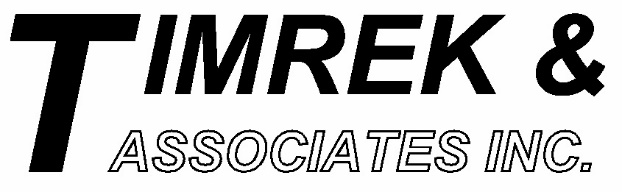 Full Name:Date:LastFirstM.I.Address:Street AddressApartment/Unit #CityStateZIP CodePhone:EmailDate Available:Social Security No.:Desired Salary:$Position Applied for:Are you physically or otherwise unable to preform the duties of the job for which you are applying?Are you physically or otherwise unable to preform the duties of the job for which you are applying?Are you physically or otherwise unable to preform the duties of the job for which you are applying?Are you physically or otherwise unable to preform the duties of the job for which you are applying?Are you physically or otherwise unable to preform the duties of the job for which you are applying?YESNOAre you a citizen of the United States?YESNOIf no, are you authorized to work in the U.S.?If no, are you authorized to work in the U.S.?YESNODo you have a valid Driver’s License?YESNOYESNOHave you ever worked for this company?YESNOIf yes, when?Date available to start?                           Are you available Full Time?       Are you available to work weekends?If yes, explain:High School:Address:From:To:Did you graduate?YESNODiploma:College:Address:From:To:Did you graduate?YESNODegree:Other:Address:From:To:Did you graduate?YESNODegree:Full Name:Relationship:Company:Phone:Address:Full Name:Relationship:Company:Phone:Address:Full Name:Relationship:Company:Phone:Address:Company:Phone:Address:Supervisor:Job Title:Starting Salary:$Ending Salary:$Responsibilities:From:To:Reason for Leaving:May we contact your previous supervisor for a reference?YESNOCompany:Phone:Address:Supervisor:Job Title:Starting Salary:$Ending Salary:$Responsibilities:From:To:Reason for Leaving:May we contact your previous supervisor for a reference?YESNOCompany:Phone:Address:Supervisor:Job Title:Starting Salary:$Ending Salary:$Responsibilities:From:To:Reason for Leaving:May we contact your previous supervisor for a reference?YESNOBranch:From:To:Rank at Discharge:Type of Discharge:If other than honorable, explain:Signature:Date: